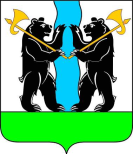 АДМИНИСТРАЦИЯЯРОСЛАВСКОГО МУНИЦИПАЛЬНОГО РАЙОНАП О С Т А Н О В Л Е Н И Е23.10.2018                                                                                                                         № 2240О внесении изменений в постановлениеАдминистрации ЯМР от 02.10.2017 № 3468«Об утверждении муниципальной целевой программы «Энергосбережение на территории ЯМР на 2017-2019 годы» в новой редакции»	 В соответствии с решением Муниципального Совета ЯМР от 30.08.2018 № 49 «О внесении изменений в решение Муниципального Совета ЯМР                  от 14.12.2017 № 93 «О районном бюджете на 2018 год и плановый период 2019 и 2020 годов», Администрация района п о с т а н о в л я е т :     1. Внести изменения в муниципальную целевую программу «Энергосбережение на территории ЯМР на 2017-2019 годы», утвержденную постановлением Администрации Ярославского муниципального района       от 02.10.2017 № 3468, согласно приложению.     2. Опубликовать постановление в газете «Ярославский агрокурьер».     3. Постановление вступает в силу со дня официального опубликования.Глава Ярославскогомуниципального района				                       Н.В. ЗолотниковПРИЛОЖЕНИЕк постановлениюАдминистрации ЯМРот 23.10.2018  № 2240Изменения в муниципальную целевую программу
 «Энергосбережение на территории Ярославского муниципального районана 2017-2019 годы»1) В Разделе 1. «Паспорт программы» строку «Объемы и источники финансирования Программы» изложить в следующей редакции:2) Раздел 2. «Сведения об общей потребности в ресурсах» изложить в следующей редакции:2.  Сведения об общей потребности в ресурсах3) Раздел 5. «Перечень и описание программных мероприятий» изложить в следующей редакции:4) Раздел 6. «Сведения о распределении объемов и источников финансирования по годам» изложить в следующей редакции:6. Сведения о распределении объемов и источниковфинансирования по годам9Объемы и источники финансированияИсточники финансированияПлановый объем финансирования (тыс.руб.)Плановый объем финансирования (тыс.руб.)Плановый объем финансирования (тыс.руб.)Плановый объем финансирования (тыс.руб.)Источники финансированиявсегов том числе по годамв том числе по годамв том числе по годамИсточники финансированиявсего201720182019Федеральный бюджет0,000,000,000,00Областной бюджет0,000,000,000,00Районный бюджет3351,041044,021807,02500,00Внебюджетные источники12300,874698,233862,873739,77Итого по программе15651,915742,255669,894239,775. Перечень и описание программных мероприятий5. Перечень и описание программных мероприятий5. Перечень и описание программных мероприятий5. Перечень и описание программных мероприятий5. Перечень и описание программных мероприятий5. Перечень и описание программных мероприятий5. Перечень и описание программных мероприятий5. Перечень и описание программных мероприятий5. Перечень и описание программных мероприятий5. Перечень и описание программных мероприятий5. Перечень и описание программных мероприятий№п/пПрограммные мероприятияЕд. изм.Плановое значениеСроки исполненияИсполнительИсточники финансированияОбъемы финансирования,тыс. руб.Объемы финансирования,тыс. руб.Объемы финансирования,тыс. руб.Объемы финансирования,тыс. руб.№п/пПрограммные мероприятияЕд. изм.Плановое значениеСроки исполненияИсполнительИсточники финансированиявсего201720182019Цель: повышение эффективности использования энергетических ресурсов в Ярославском муниципальном районе.Цель: повышение эффективности использования энергетических ресурсов в Ярославском муниципальном районе.Цель: повышение эффективности использования энергетических ресурсов в Ярославском муниципальном районе.Цель: повышение эффективности использования энергетических ресурсов в Ярославском муниципальном районе.Цель: повышение эффективности использования энергетических ресурсов в Ярославском муниципальном районе.Цель: повышение эффективности использования энергетических ресурсов в Ярославском муниципальном районе.Цель: повышение эффективности использования энергетических ресурсов в Ярославском муниципальном районе.Цель: повышение эффективности использования энергетических ресурсов в Ярославском муниципальном районе.Цель: повышение эффективности использования энергетических ресурсов в Ярославском муниципальном районе.Цель: повышение эффективности использования энергетических ресурсов в Ярославском муниципальном районе.Цель: повышение эффективности использования энергетических ресурсов в Ярославском муниципальном районе.Задача 1.Обеспечение экономии топливно-энергетических ресурсов  в коммунальном хозяйствеЗадача 1.Обеспечение экономии топливно-энергетических ресурсов  в коммунальном хозяйствеЗадача 1.Обеспечение экономии топливно-энергетических ресурсов  в коммунальном хозяйствеЗадача 1.Обеспечение экономии топливно-энергетических ресурсов  в коммунальном хозяйствеЗадача 1.Обеспечение экономии топливно-энергетических ресурсов  в коммунальном хозяйствеЗадача 1.Обеспечение экономии топливно-энергетических ресурсов  в коммунальном хозяйствеЗадача 1.Обеспечение экономии топливно-энергетических ресурсов  в коммунальном хозяйствеЗадача 1.Обеспечение экономии топливно-энергетических ресурсов  в коммунальном хозяйствеЗадача 1.Обеспечение экономии топливно-энергетических ресурсов  в коммунальном хозяйствеЗадача 1.Обеспечение экономии топливно-энергетических ресурсов  в коммунальном хозяйствеЗадача 1.Обеспечение экономии топливно-энергетических ресурсов  в коммунальном хозяйстве1.1Проведение энергетических обследованийкол-во предп-риятий12017ОАО ЖКХ  «Заволжье»внебюджетные источники 1000,000,00500,00500,001.1Проведение энергетических обследованийкол-во предп-риятий12018ОАО ЖКХ  «Заволжье»внебюджетные источники 1000,000,00500,00500,001.1Проведение энергетических обследованийкол-во предп-риятий12019ОАО ЖКХ  «Заволжье»внебюджетные источники 1000,000,00500,00500,001.2Очистка внутренних и наружных поверхностей котлонагревателей кол-во котлов122017ОАО ЖКХ  «Заволжье»внебюджетные источники1450,00500,00450,00500,001.2Очистка внутренних и наружных поверхностей котлонагревателей кол-во котлов92018ОАО ЖКХ  «Заволжье»внебюджетные источники1450,00500,00450,00500,001.2Очистка внутренних и наружных поверхностей котлонагревателей кол-во котлов132019ОАО ЖКХ  «Заволжье»внебюджетные источники1450,00500,00450,00500,001.3Режимно-наладочные работы по оптимизации процессов горениякол-во котлов62017ОАО ЖКХ  «Заволжье»внебюджетные источники1800,00600,00600,00600,001.3Режимно-наладочные работы по оптимизации процессов горениякол-во котлов92018ОАО ЖКХ  «Заволжье»внебюджетные источники1800,00600,00600,00600,001.3Режимно-наладочные работы по оптимизации процессов горениякол-во котлов122019ОАО ЖКХ  «Заволжье»внебюджетные источники1800,00600,00600,00600,001.4Использование при ремонте тепловых сетей теплоизо-ляционных материалов с высокими эффективными теплоизоляцион-ными свойствамим.10122017ОАО ЖКХ  «Заволжье»внебюджетные источники6601,652149,012312,872139,771.4Использование при ремонте тепловых сетей теплоизо-ляционных материалов с высокими эффективными теплоизоляцион-ными свойствамим.8352018ОАО ЖКХ  «Заволжье»внебюджетные источники6601,652149,012312,872139,771.4Использование при ремонте тепловых сетей теплоизо-ляционных материалов с высокими эффективными теплоизоляцион-ными свойствамим.8222019ОАО ЖКХ  «Заволжье»внебюджетные источники6601,652149,012312,872139,77Итого по задаче 1:Итого по задаче 1:Итого по задаче 1:10851,653249,013862,873739,77в.том числе:в.том числе:в.том числе:- федеральный бюджет- федеральный бюджет- федеральный бюджет0,000,000,000,00-областнойбюджет-областнойбюджет-областнойбюджет0,000,000,000,00- районный бюджет- районный бюджет- районный бюджет0,000,000,000,00- внебюджетные источники- внебюджетные источники- внебюджетные источники10851,653249,013862,873739,77Задача 2.Энергоэффективность в бюджетной сфере и в коммунальном хозяйстве.Задача 2.Энергоэффективность в бюджетной сфере и в коммунальном хозяйстве.Задача 2.Энергоэффективность в бюджетной сфере и в коммунальном хозяйстве.Задача 2.Энергоэффективность в бюджетной сфере и в коммунальном хозяйстве.Задача 2.Энергоэффективность в бюджетной сфере и в коммунальном хозяйстве.Задача 2.Энергоэффективность в бюджетной сфере и в коммунальном хозяйстве.Задача 2.Энергоэффективность в бюджетной сфере и в коммунальном хозяйстве.Задача 2.Энергоэффективность в бюджетной сфере и в коммунальном хозяйстве.Задача 2.Энергоэффективность в бюджетной сфере и в коммунальном хозяйстве.Задача 2.Энергоэффективность в бюджетной сфере и в коммунальном хозяйстве.Задача 2.Энергоэффективность в бюджетной сфере и в коммунальном хозяйстве.2.1. Обеспечение экономии топливно-энергетических ресурсов в бюджетной сфере (ежегодное снижение объема ТЭР не менее чем на трипроцента)2.1. Обеспечение экономии топливно-энергетических ресурсов в бюджетной сфере (ежегодное снижение объема ТЭР не менее чем на трипроцента)2.1. Обеспечение экономии топливно-энергетических ресурсов в бюджетной сфере (ежегодное снижение объема ТЭР не менее чем на трипроцента)2.1. Обеспечение экономии топливно-энергетических ресурсов в бюджетной сфере (ежегодное снижение объема ТЭР не менее чем на трипроцента)2.1. Обеспечение экономии топливно-энергетических ресурсов в бюджетной сфере (ежегодное снижение объема ТЭР не менее чем на трипроцента)2.1. Обеспечение экономии топливно-энергетических ресурсов в бюджетной сфере (ежегодное снижение объема ТЭР не менее чем на трипроцента)2.1. Обеспечение экономии топливно-энергетических ресурсов в бюджетной сфере (ежегодное снижение объема ТЭР не менее чем на трипроцента)2.1. Обеспечение экономии топливно-энергетических ресурсов в бюджетной сфере (ежегодное снижение объема ТЭР не менее чем на трипроцента)2.1. Обеспечение экономии топливно-энергетических ресурсов в бюджетной сфере (ежегодное снижение объема ТЭР не менее чем на трипроцента)2.1. Обеспечение экономии топливно-энергетических ресурсов в бюджетной сфере (ежегодное снижение объема ТЭР не менее чем на трипроцента)2.1. Обеспечение экономии топливно-энергетических ресурсов в бюджетной сфере (ежегодное снижение объема ТЭР не менее чем на трипроцента)2.1.1Установка приборов учета в учреждениях бюджетной сферыкол-во62017УОрайонный бюджет711,90355,95689,450,002.1.1Установка приборов учета в учреждениях бюджетной сферыкол-во82018УОрайонный бюджет711,90355,95689,450,002.1.1Установка приборов учета в учреждениях бюджетной сферыкол-во102019УОрайонный бюджет711,90355,95689,450,002.1.2Установка телеметрических систем учета в учреждениях бюджетной сферыкол-во62017УОрайонный бюджет342,98171,49337,990,002.1.2Установка телеметрических систем учета в учреждениях бюджетной сферыкол-во12018УОрайонный бюджет342,98171,49337,990,002.1.2Установка телеметрических систем учета в учреждениях бюджетной сферыкол-во132019УОрайонный бюджет342,98171,49337,990,002.1.3Заключение энергосервисных контрактовкол-во12017УОвнебюджетные источники0,000,000,000,002.1.3Заключение энергосервисных контрактовкол-во02018УОвнебюджетные источники0,000,000,000,002.1.3Заключение энергосервисных контрактовкол-во12019УОвнебюджетные источники0,000,000,000,002.1.4Принятие прог-рамм энергос-бережения во всех бюджетных учреждениях районакол-во472017УО, ОМСУ2.1.4Принятие прог-рамм энергос-бережения во всех бюджетных учреждениях районакол-во472018УО, ОМСУ2.1.4Принятие прог-рамм энергос-бережения во всех бюджетных учреждениях районакол-во472019УО, ОМСУИтого по 2:1Итого по 2:1Итого по 2:11554,88527,441027,440,00в том числев том числев том числе- федеральный бюджет- федеральный бюджет- федеральный бюджет0,000,000,000,00-областной бюджет-областной бюджет-областной бюджет0,000,000,000,00- районный бюджет- районный бюджет- районный бюджет1554,88527,441027,440,00- внебюджетные источники- внебюджетные источники- внебюджетные источники0,000,000,000,002.2. Энергоэффективность в коммунальном хозяйстве2.2. Энергоэффективность в коммунальном хозяйстве2.2. Энергоэффективность в коммунальном хозяйстве2.2. Энергоэффективность в коммунальном хозяйстве2.2. Энергоэффективность в коммунальном хозяйстве2.2. Энергоэффективность в коммунальном хозяйстве2.2. Энергоэффективность в коммунальном хозяйстве2.2. Энергоэффективность в коммунальном хозяйстве2.2. Энергоэффективность в коммунальном хозяйстве2.2. Энергоэффективность в коммунальном хозяйстве2.2. Энергоэффективность в коммунальном хозяйстве2.2.1Актуализация схем теплоснабжения Ярославского муниципального районаединиц12017МКУ «МФЦР»районный бюджет1796,16516,58779,58500,002.2.1Актуализация схем теплоснабжения Ярославского муниципального районаединиц12018МКУ «МФЦР»районный бюджет1796,16516,58779,58500,002.2.1Актуализация схем теплоснабжения Ярославского муниципального районаединиц12019МКУ «МФЦР»районный бюджет1796,16516,58779,58500,00Итого по 2 задачеИтого по 2 задачеИтого по 2 задаче3351,041044,021807,02500,00в том числев том числев том числе- федеральный бюджет- федеральный бюджет- федеральный бюджет0,000,000,000,00-областной бюджет-областной бюджет-областной бюджет0,000,000,000,00- районный бюджет- районный бюджет- районный бюджет3351,041044,021807,02500,00- внебюджетные источники- внебюджетные источники- внебюджетные источники0,000,000,000,00Задача 3.Энергоэффективность в жилищном фондеЗадача 3.Энергоэффективность в жилищном фондеЗадача 3.Энергоэффективность в жилищном фондеЗадача 3.Энергоэффективность в жилищном фондеЗадача 3.Энергоэффективность в жилищном фондеЗадача 3.Энергоэффективность в жилищном фондеЗадача 3.Энергоэффективность в жилищном фондеЗадача 3.Энергоэффективность в жилищном фондеЗадача 3.Энергоэффективность в жилищном фондеЗадача 3.Энергоэффективность в жилищном фондеЗадача 3.Энергоэффективность в жилищном фонде3.1Организация работы по определению класса энергоэффективности жилых домовкол-во192017УК3.1Организация работы по определению класса энергоэффективности жилых домовкол-во132018УК3.1Организация работы по определению класса энергоэффективности жилых домовкол-во122019УК3.2Выполнение требований по внесению предложений собственникам квартир в МКД о проведении энергосберегающих мероприятий со стороны организаций, осуществляющих управление МКД%1002017УКвнебюджетные источники849,22849,220,000,003.2Выполнение требований по внесению предложений собственникам квартир в МКД о проведении энергосберегающих мероприятий со стороны организаций, осуществляющих управление МКД%1002018УКвнебюджетные источники849,22849,220,000,003.2Выполнение требований по внесению предложений собственникам квартир в МКД о проведении энергосберегающих мероприятий со стороны организаций, осуществляющих управление МКД%1002019УКвнебюджетные источники849,22849,220,000,003.3Установка общедомовых приборов учета тепла в МКДкол-во12017УКвнебюджетные источники600,00600,000,000,003.3Установка общедомовых приборов учета тепла в МКДкол-во02018УКвнебюджетные источники600,00600,000,000,003.3Установка общедомовых приборов учета тепла в МКДкол-во02019УКвнебюджетные источники600,00600,000,000,00Итого по задаче 3:Итого по задаче 3:Итого по задаче 3:1449,221449,220,000,00в.том числев.том числев.том числе- федеральный бюджет- федеральный бюджет- федеральный бюджет0,000,000,000,00-областной бюджет-областной бюджет-областной бюджет0,000,000,000,00- районный бюджет- районный бюджет- районный бюджет0,000,000,000,00- внебюджетные источники- внебюджетные источники- внебюджетные источники1449,221449,220,000,00Задача 4. Информационное обеспечение мероприятий по энергосбережению и повышение квалификации и подготовка специалистов в сфере энергосбережения и повышения эффективности использования энергетических ресурсовЗадача 4. Информационное обеспечение мероприятий по энергосбережению и повышение квалификации и подготовка специалистов в сфере энергосбережения и повышения эффективности использования энергетических ресурсовЗадача 4. Информационное обеспечение мероприятий по энергосбережению и повышение квалификации и подготовка специалистов в сфере энергосбережения и повышения эффективности использования энергетических ресурсовЗадача 4. Информационное обеспечение мероприятий по энергосбережению и повышение квалификации и подготовка специалистов в сфере энергосбережения и повышения эффективности использования энергетических ресурсовЗадача 4. Информационное обеспечение мероприятий по энергосбережению и повышение квалификации и подготовка специалистов в сфере энергосбережения и повышения эффективности использования энергетических ресурсовЗадача 4. Информационное обеспечение мероприятий по энергосбережению и повышение квалификации и подготовка специалистов в сфере энергосбережения и повышения эффективности использования энергетических ресурсовЗадача 4. Информационное обеспечение мероприятий по энергосбережению и повышение квалификации и подготовка специалистов в сфере энергосбережения и повышения эффективности использования энергетических ресурсовЗадача 4. Информационное обеспечение мероприятий по энергосбережению и повышение квалификации и подготовка специалистов в сфере энергосбережения и повышения эффективности использования энергетических ресурсовЗадача 4. Информационное обеспечение мероприятий по энергосбережению и повышение квалификации и подготовка специалистов в сфере энергосбережения и повышения эффективности использования энергетических ресурсовЗадача 4. Информационное обеспечение мероприятий по энергосбережению и повышение квалификации и подготовка специалистов в сфере энергосбережения и повышения эффективности использования энергетических ресурсовЗадача 4. Информационное обеспечение мероприятий по энергосбережению и повышение квалификации и подготовка специалистов в сфере энергосбережения и повышения эффективности использования энергетических ресурсов4.1Участие в научно-практических конференциях и семинарах по энергосбережениючеловек102017МКУ «МФЦР», УО, сельские поселения, УК, РСО4.1Участие в научно-практических конференциях и семинарах по энергосбережениючеловек102018МКУ «МФЦР», УО, сельские поселения, УК, РСО4.1Участие в научно-практических конференциях и семинарах по энергосбережениючеловек102019МКУ «МФЦР», УО, сельские поселения, УК, РСО4.2Размещение информации об энергосбережении в средствах массовой информациикол-во22017МКУ «МФЦР», УО, сельские поселения, УК, РСО4.2Размещение информации об энергосбережении в средствах массовой информациикол-во22018МКУ «МФЦР», УО, сельские поселения, УК, РСО4.2Размещение информации об энергосбережении в средствах массовой информациикол-во22019МКУ «МФЦР», УО, сельские поселения, УК, РСОИтого по задаче 4:Итого по задаче 4:Итого по задаче 4:в.том числев.том числев.том числе- федеральный бюджет- федеральный бюджет- федеральный бюджет-областной бюджет-областной бюджет-областной бюджет- районный бюджет- районный бюджет- районный бюджет- внебюджетные источники- внебюджетные источники- внебюджетные источникиЗадача 5. Наполнение и сопровождение информационных систем в сфере энергосбережения и повышения энергетической эффективностиЗадача 5. Наполнение и сопровождение информационных систем в сфере энергосбережения и повышения энергетической эффективностиЗадача 5. Наполнение и сопровождение информационных систем в сфере энергосбережения и повышения энергетической эффективностиЗадача 5. Наполнение и сопровождение информационных систем в сфере энергосбережения и повышения энергетической эффективностиЗадача 5. Наполнение и сопровождение информационных систем в сфере энергосбережения и повышения энергетической эффективностиЗадача 5. Наполнение и сопровождение информационных систем в сфере энергосбережения и повышения энергетической эффективностиЗадача 5. Наполнение и сопровождение информационных систем в сфере энергосбережения и повышения энергетической эффективностиЗадача 5. Наполнение и сопровождение информационных систем в сфере энергосбережения и повышения энергетической эффективностиЗадача 5. Наполнение и сопровождение информационных систем в сфере энергосбережения и повышения энергетической эффективностиЗадача 5. Наполнение и сопровождение информационных систем в сфере энергосбережения и повышения энергетической эффективностиЗадача 5. Наполнение и сопровождение информационных систем в сфере энергосбережения и повышения энергетической эффективности5.1Предоставление в ГИС "Энергоэффективность" достоверных энергетических деклараций бюджетными учреждениями %1002017ОМСУ, УО5.1Предоставление в ГИС "Энергоэффективность" достоверных энергетических деклараций бюджетными учреждениями %1002018ОМСУ, УО5.1Предоставление в ГИС "Энергоэффективность" достоверных энергетических деклараций бюджетными учреждениями %1002019ОМСУ, УОИтого по задаче 5:Итого по задаче 5:Итого по задаче 5:в.том числев.том числев.том числе- федеральный бюджет- федеральный бюджет- федеральный бюджет-областной бюджет-областной бюджет-областной бюджет- районный бюджет- районный бюджет- районный бюджет- внебюджетные источники- внебюджетные источники- внебюджетные источникиВСЕГО ПО ПРОГРАММЕ, в том числе:ВСЕГО ПО ПРОГРАММЕ, в том числе:ВСЕГО ПО ПРОГРАММЕ, в том числе:ВСЕГО ПО ПРОГРАММЕ, в том числе:ВСЕГО ПО ПРОГРАММЕ, в том числе:ВСЕГО ПО ПРОГРАММЕ, в том числе:ВСЕГО ПО ПРОГРАММЕ, в том числе:15651,915742,255669,894239,77- федеральный бюджет- федеральный бюджет- федеральный бюджет- федеральный бюджет- федеральный бюджет- федеральный бюджет- федеральный бюджет0,000,000,000,00-областной бюджет-областной бюджет-областной бюджет-областной бюджет-областной бюджет-областной бюджет-областной бюджет0,000,000,000,00- районный бюджет- районный бюджет- районный бюджет- районный бюджет- районный бюджет- районный бюджет- районный бюджет3351,041044,021807,02500,00- внебюджетные источники- внебюджетные источники- внебюджетные источники- внебюджетные источники- внебюджетные источники- внебюджетные источники- внебюджетные источники12300,874698,233862,873739,77Наименование ресурсовЕдиницаизмеренияВсего2017 год2018 год2019 годФинансовые ресурсы, в т.ч.:тыс. руб.15651,915742,255669,894239,77- федеральный бюджеттыс. руб.0,000,000,000,00- областной бюджеттыс. руб.0,000,000,000,00- районный бюджеттыс.руб.3351,041044,021807,02500,00- внебюджетные источникитыс.руб.12300,874698,233862,873739,775) Приложение 1 к программе «Перечень объектов социальной сферы, в которых планируется проведение энергосберегающих мероприятий в 2018 году» изложить в следующей редакции:Перечень объектов социальной сферы, в которых планируется проведение энергосберегающих мероприятий в 2018 году